Protect All Lines. Protect All Lives.™50 patients die each day in US hospitals due to bloodstream infections.1,2Catheter-related bloodstream infections are preventable, often fatal and can significantly impact hospital CMS reimbursement.
 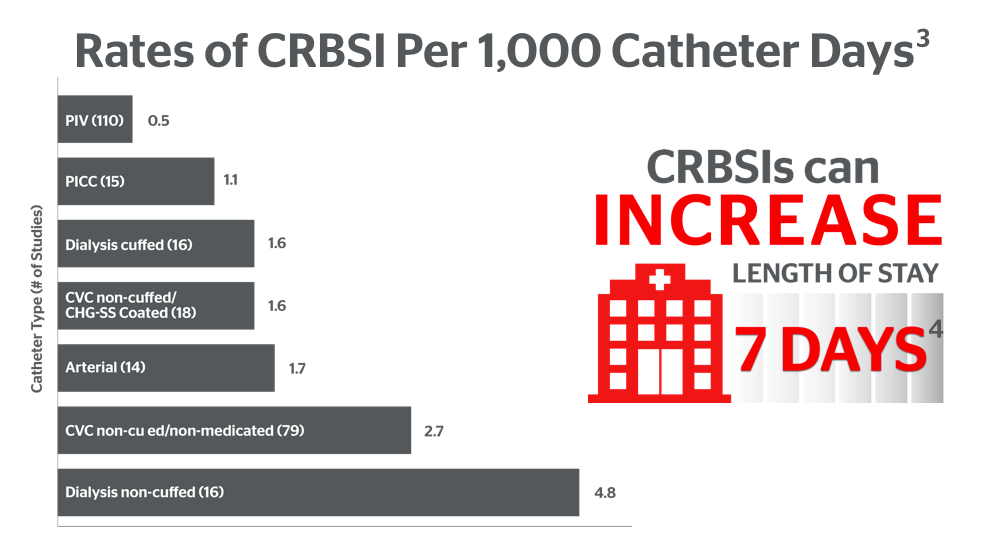 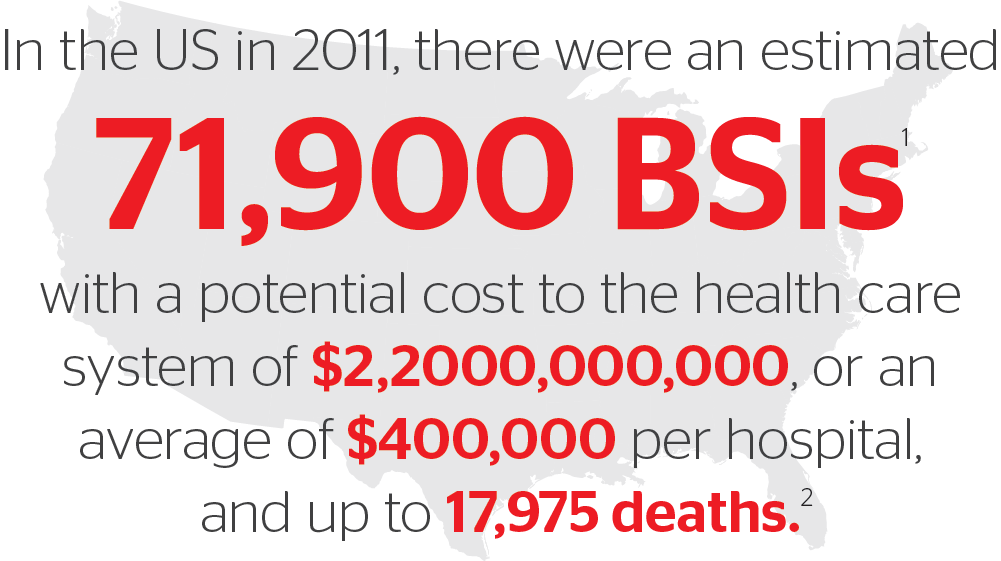 Peripheral IVs are the most frequently used invasive device in hospitals,7 and standards of care now recommend clinically indicated replacement. This change can lead to improved outcomes, increased efficiency, and better patient experience. "There is no risk-free line, and vigilance is required with any vascular device placement.”8
 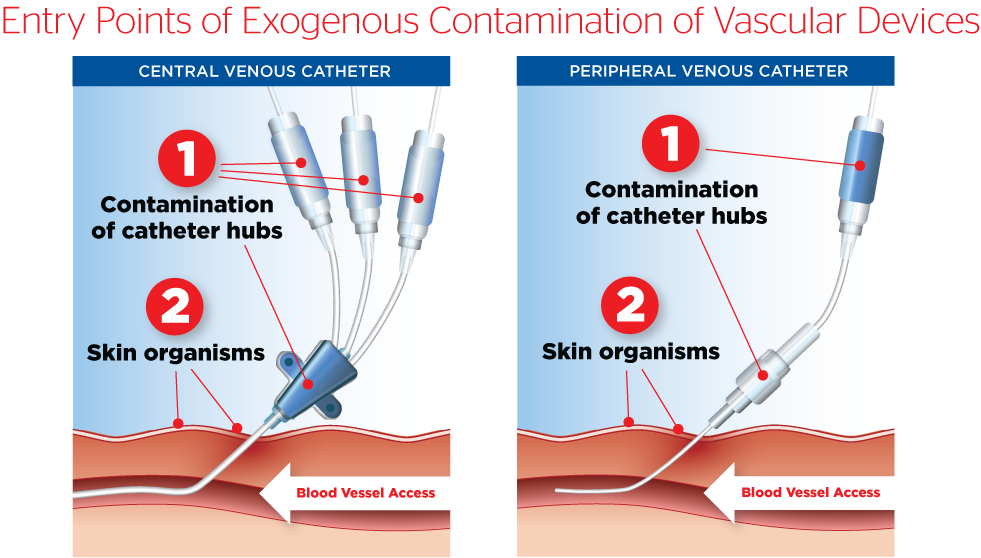 